幼儿园扩建工程工程跟踪周报跟踪单位：湖北金信工程造价咨询有限公司          跟踪人员：祝红霞  张超          跟踪时间：2019年6月13~19日跟 踪 日 志天气：晴                                      气温：工程名称：幼儿园扩建工程工程工程名称：幼儿园扩建工程工程工程名称：幼儿园扩建工程工程日期：2020-6-13~19记录人： 祝红霞 张超一：现场情况：一层地面砼浇筑。一层墙体划线，准备砌筑墙体。内外墙抹灰。室内管道继续安装。室内地面清理，准备地面工程施工。屋面清理，准备屋面工程施工。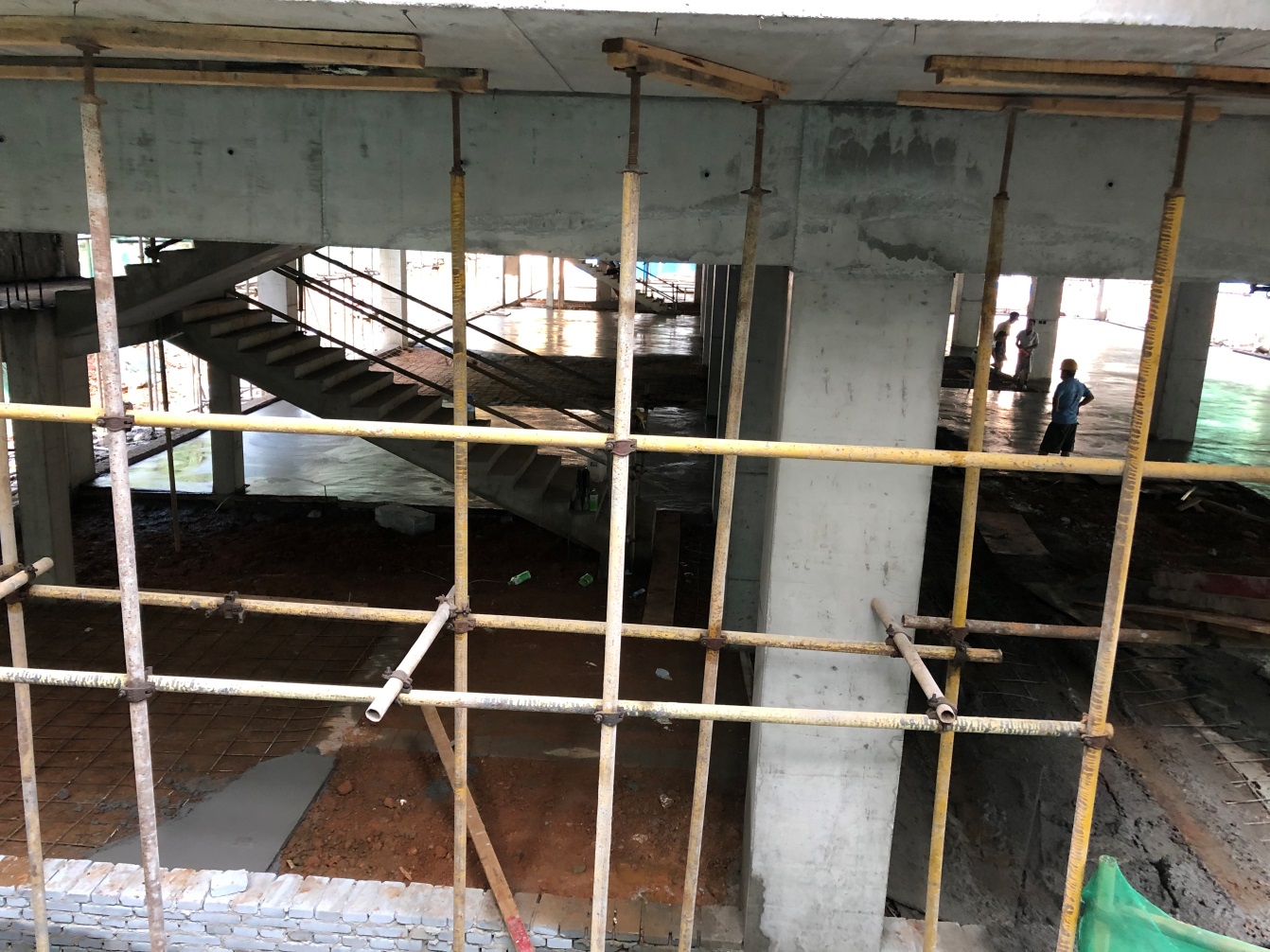 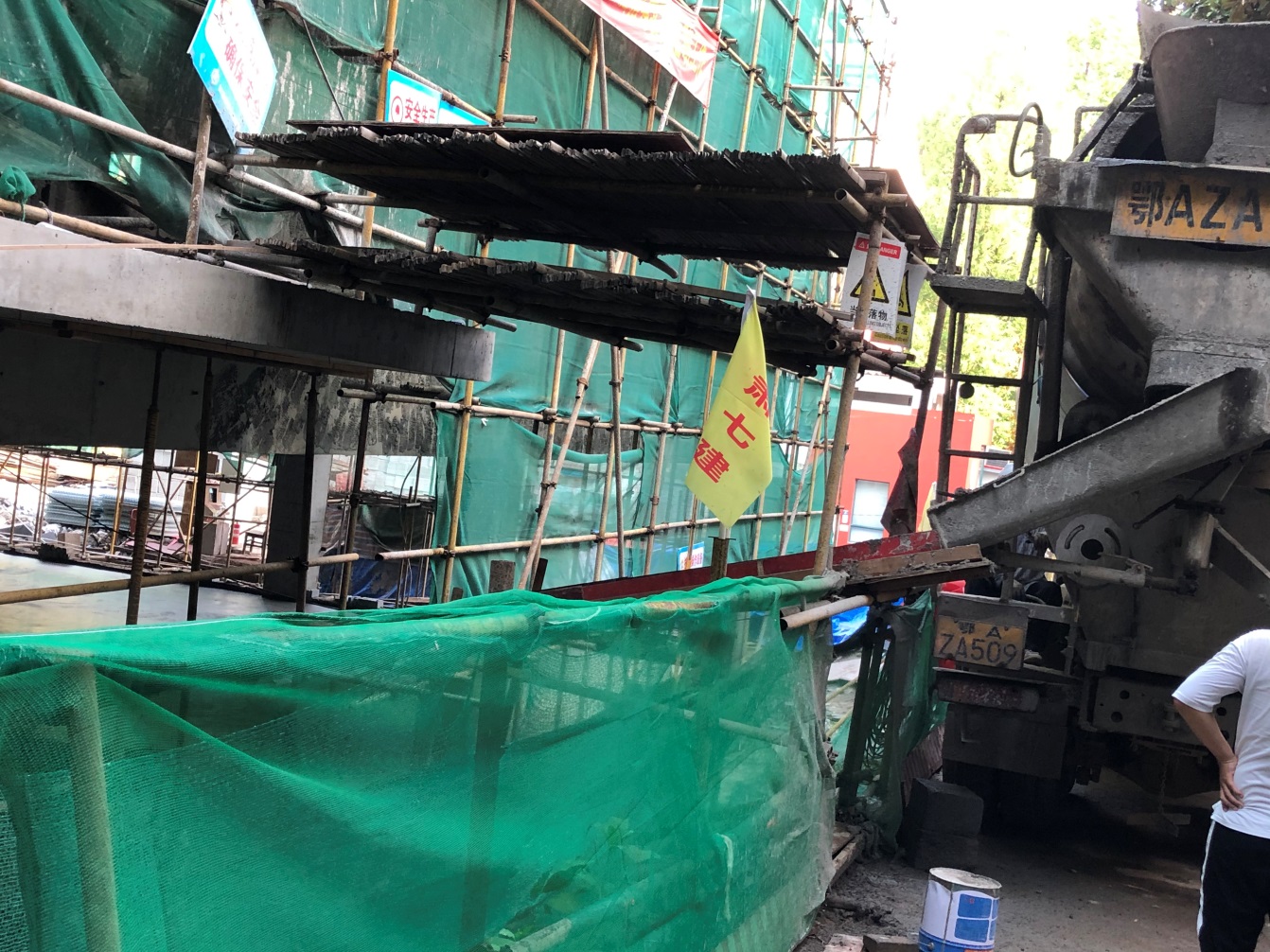 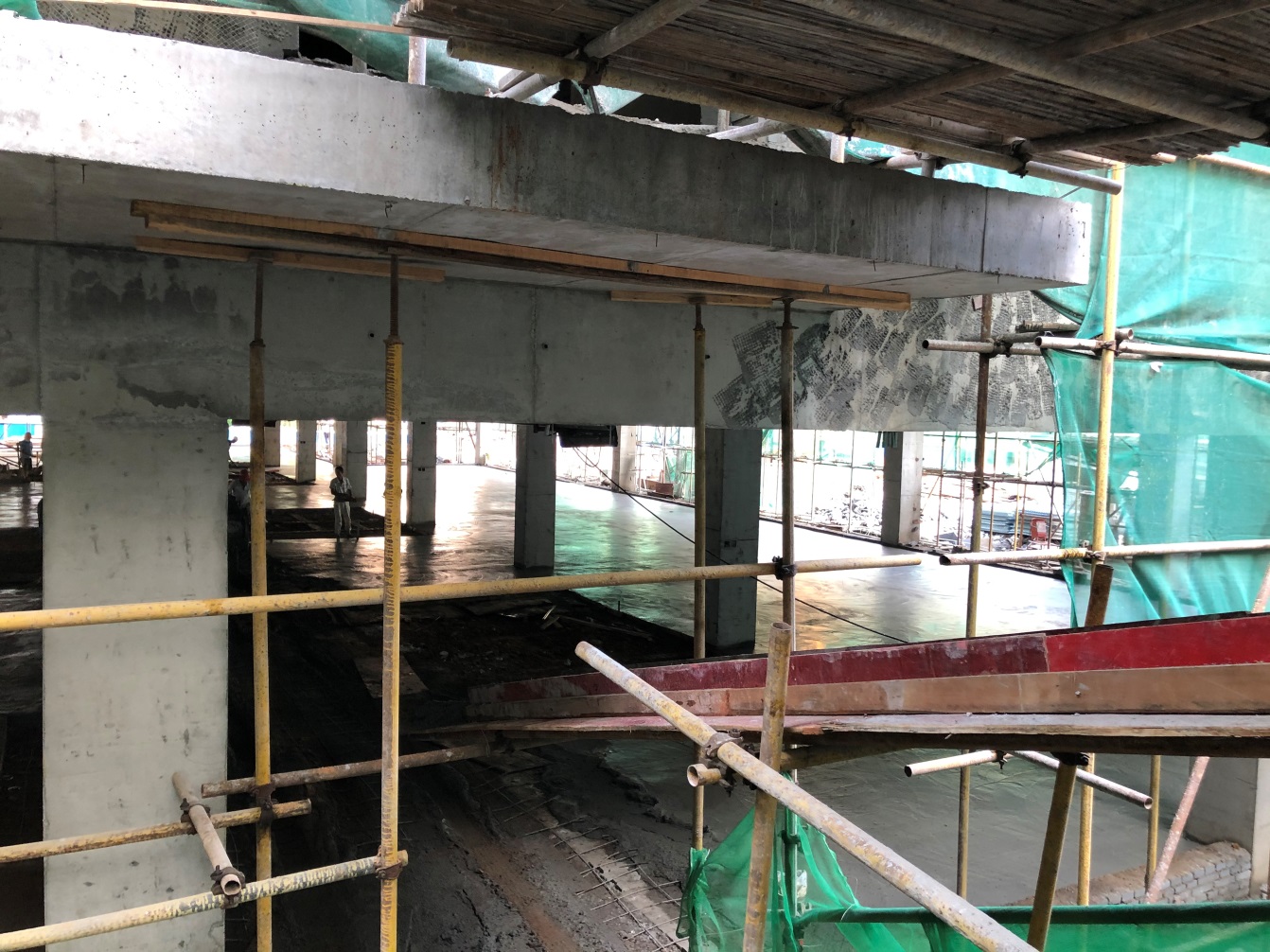 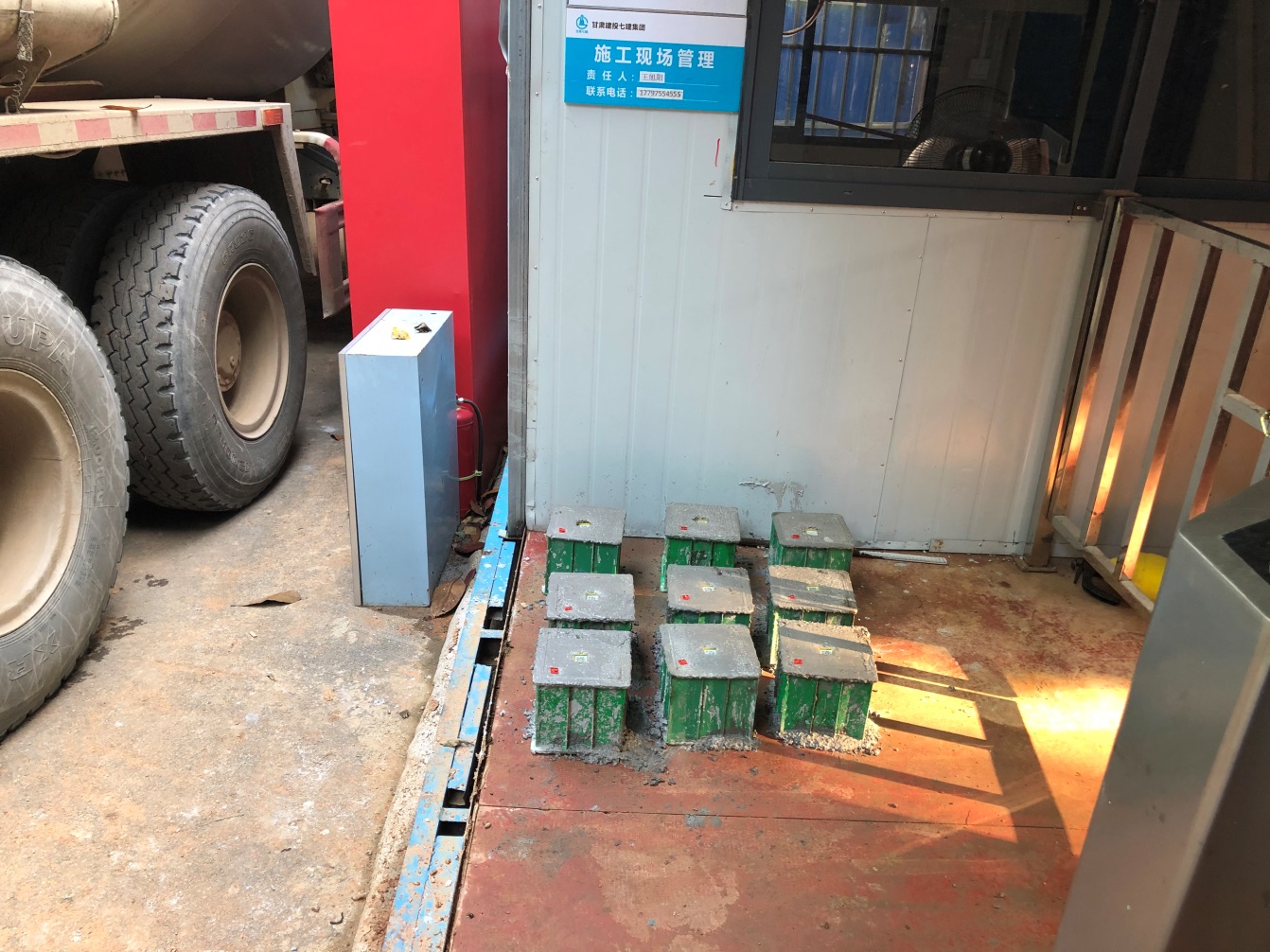 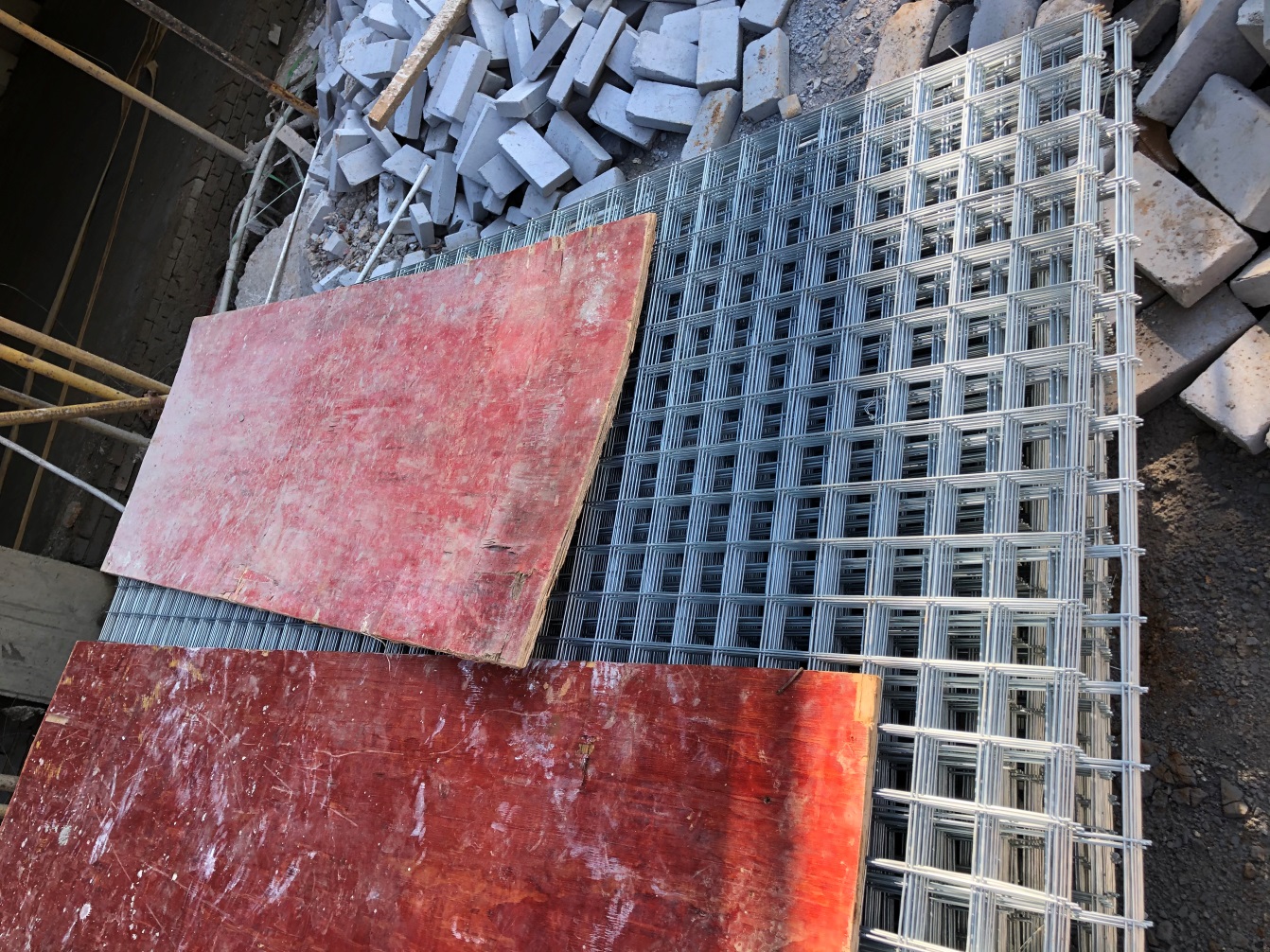 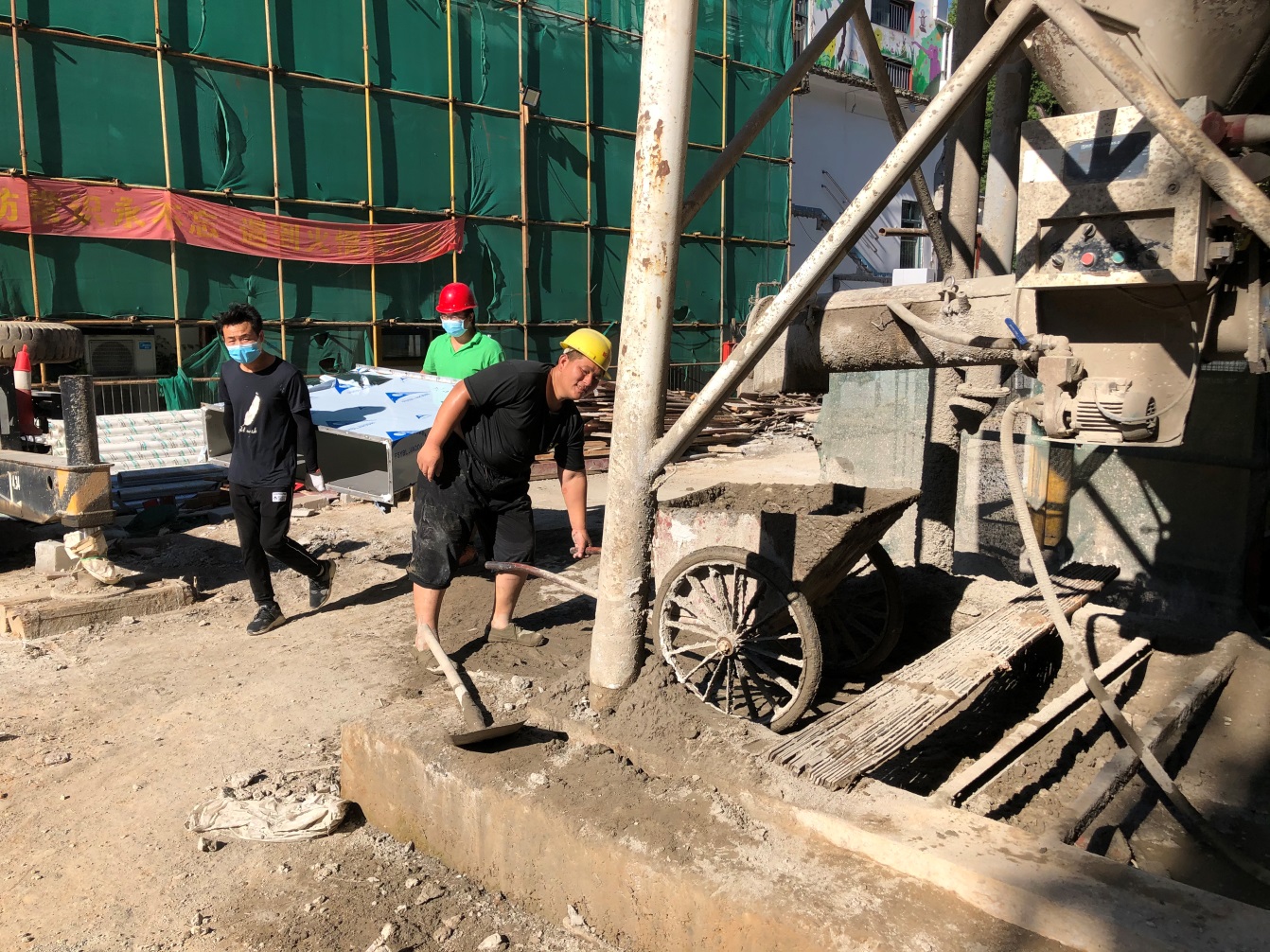 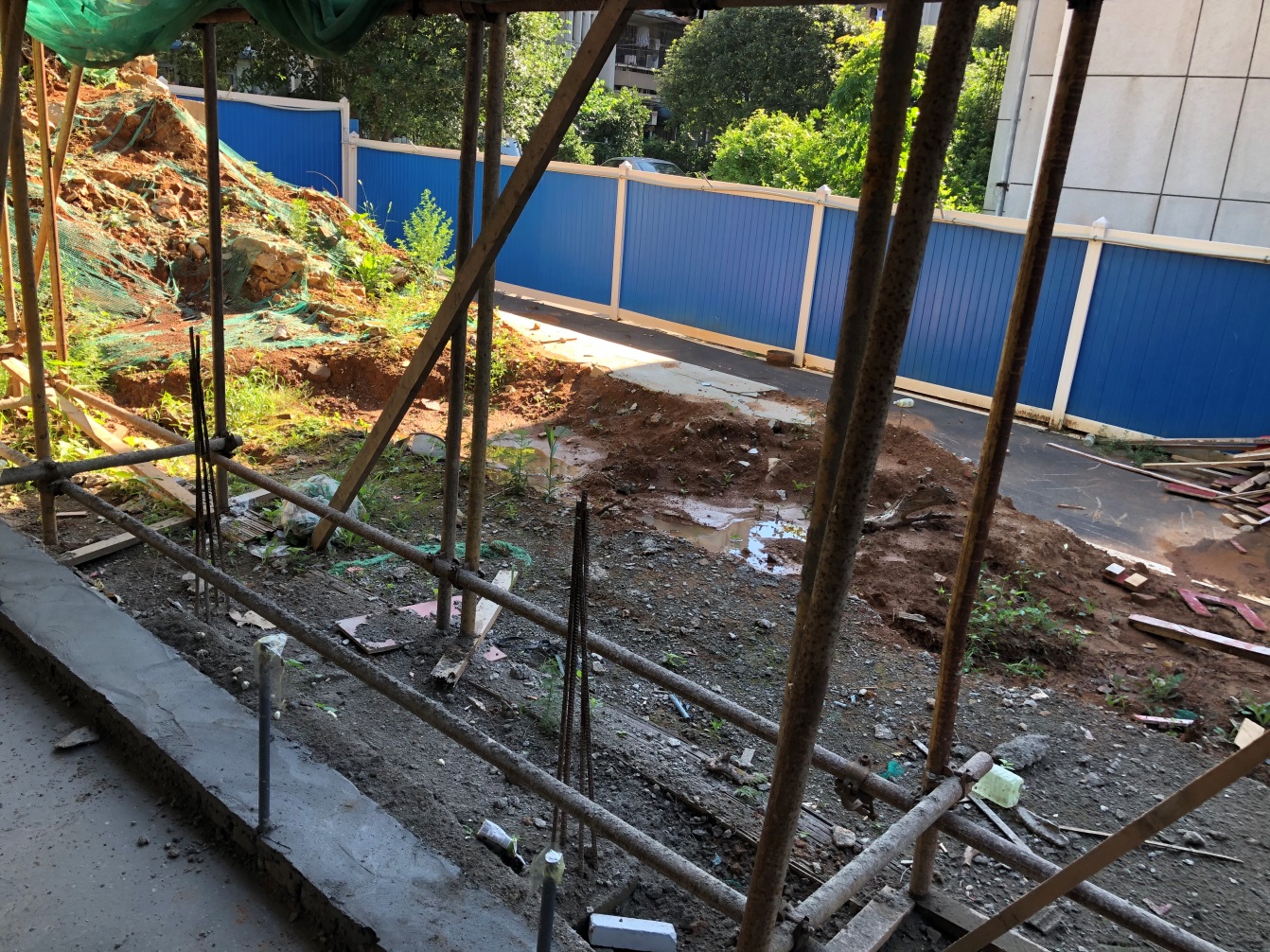 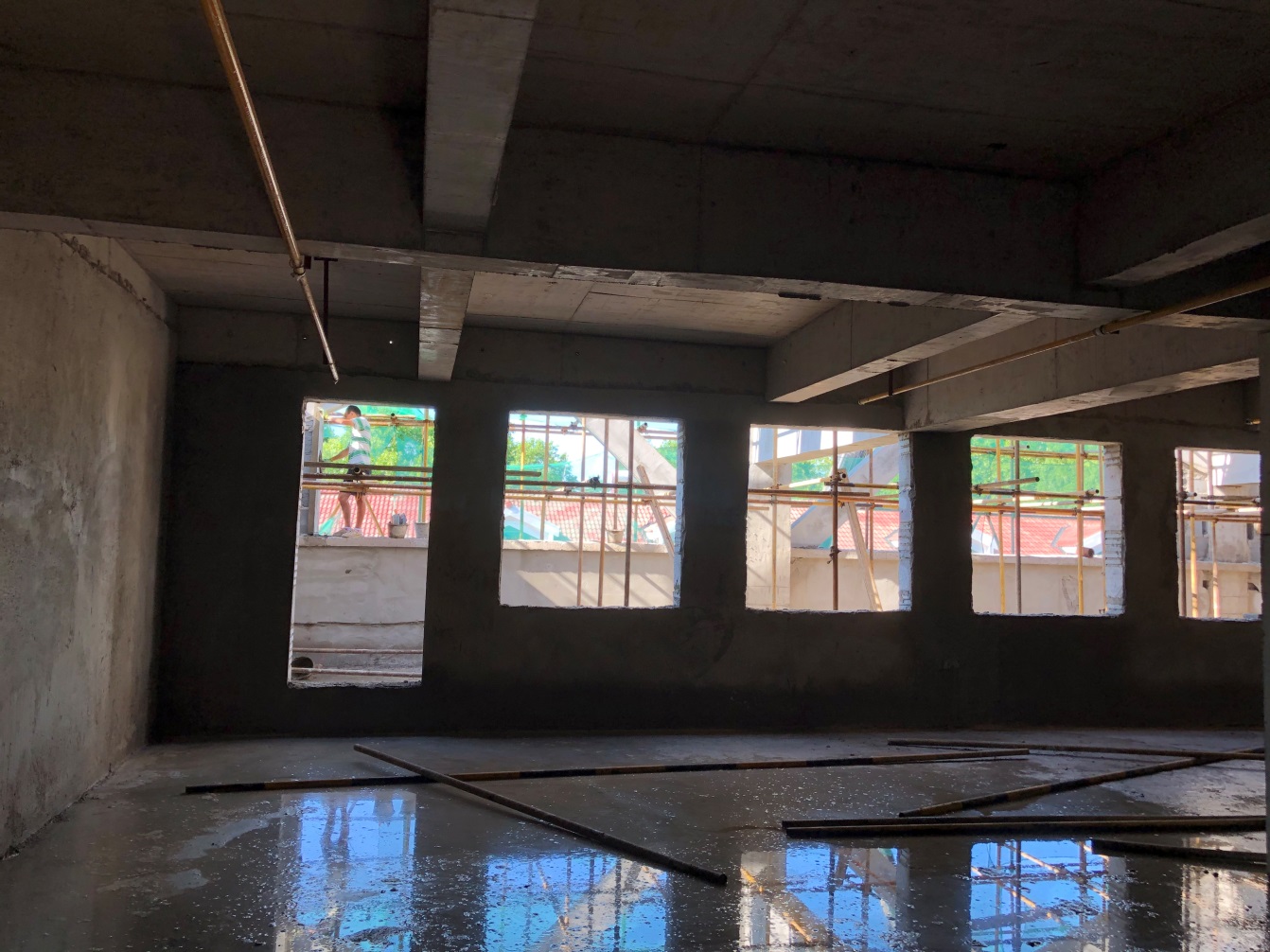 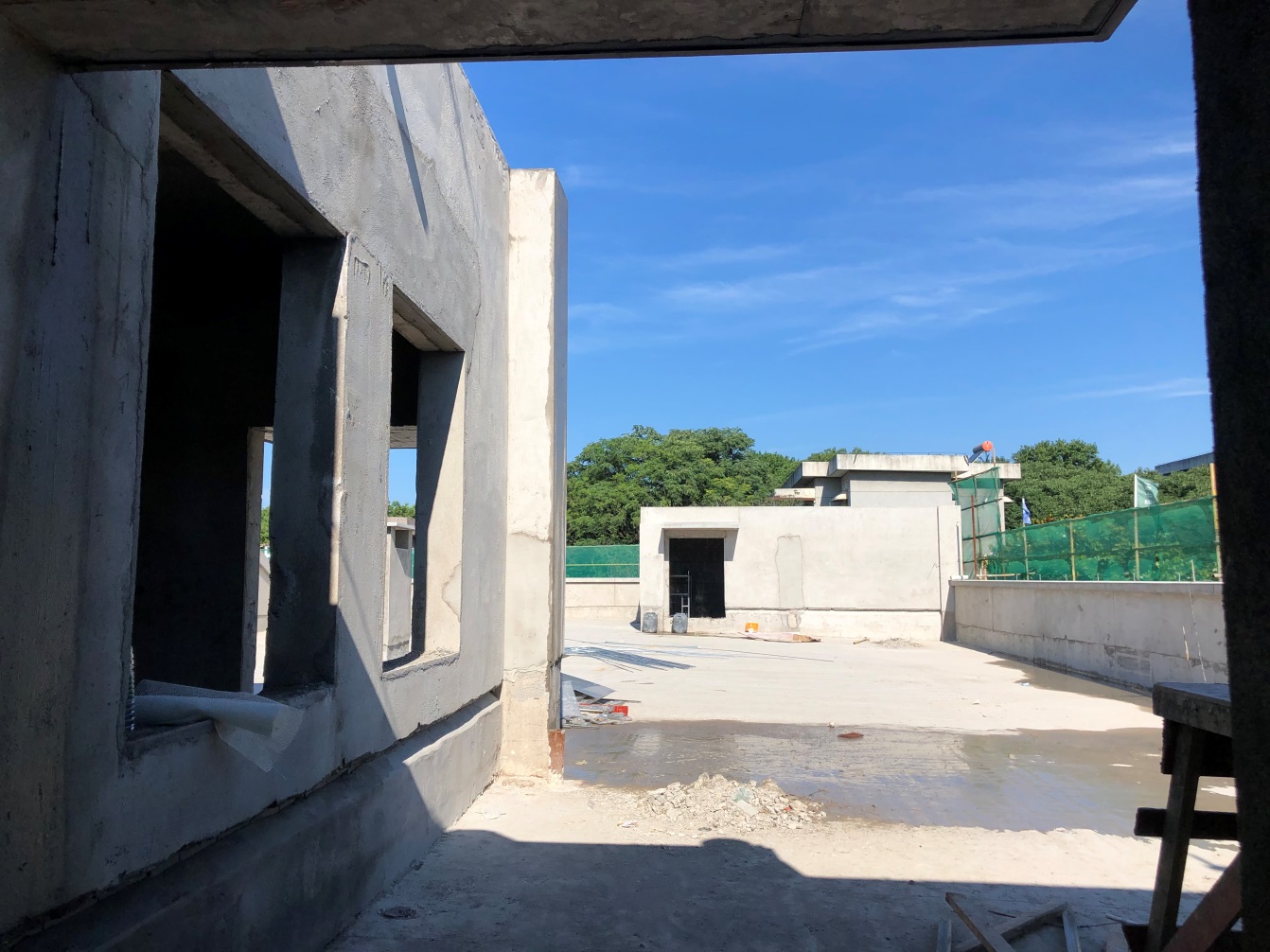 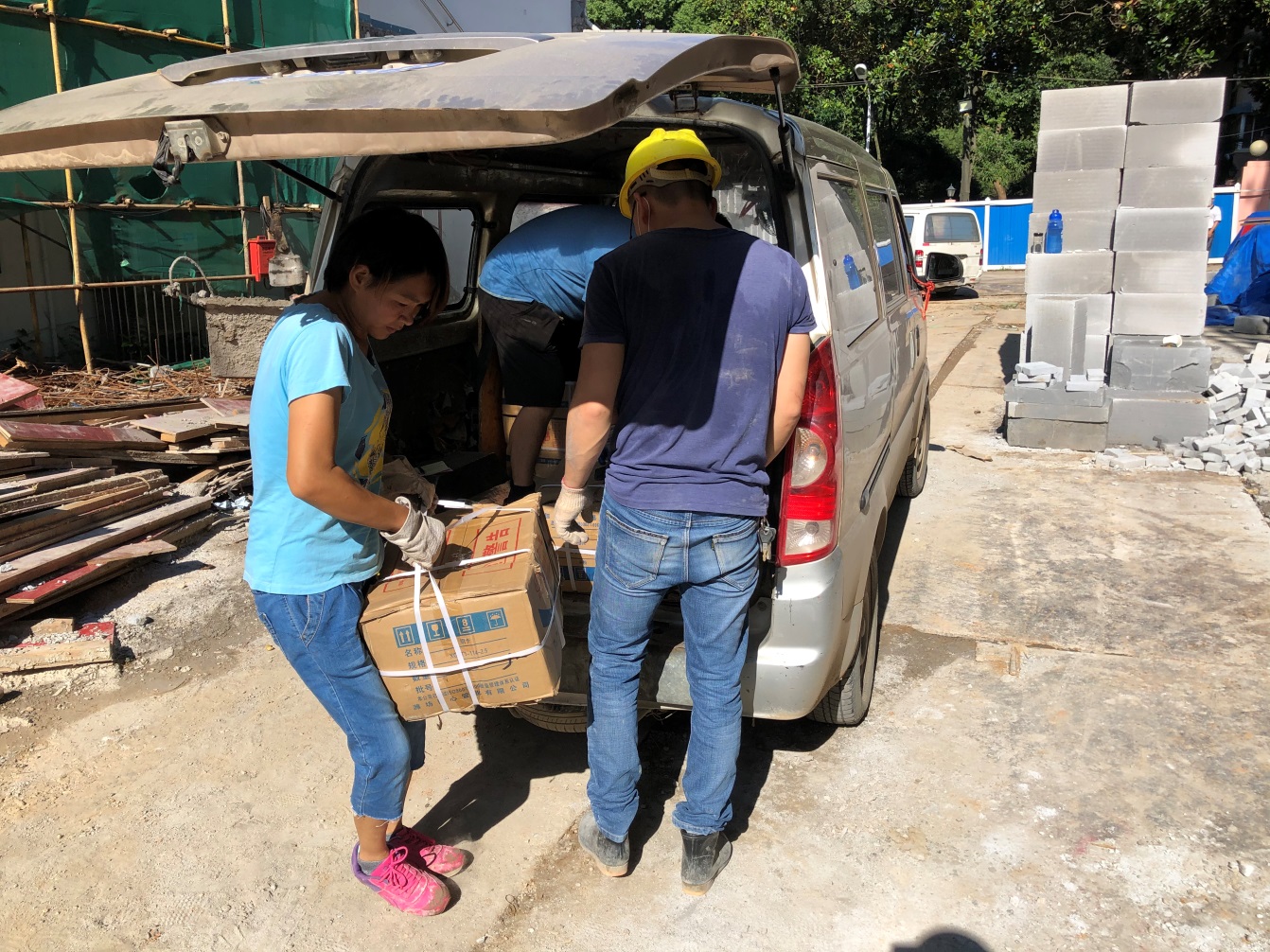 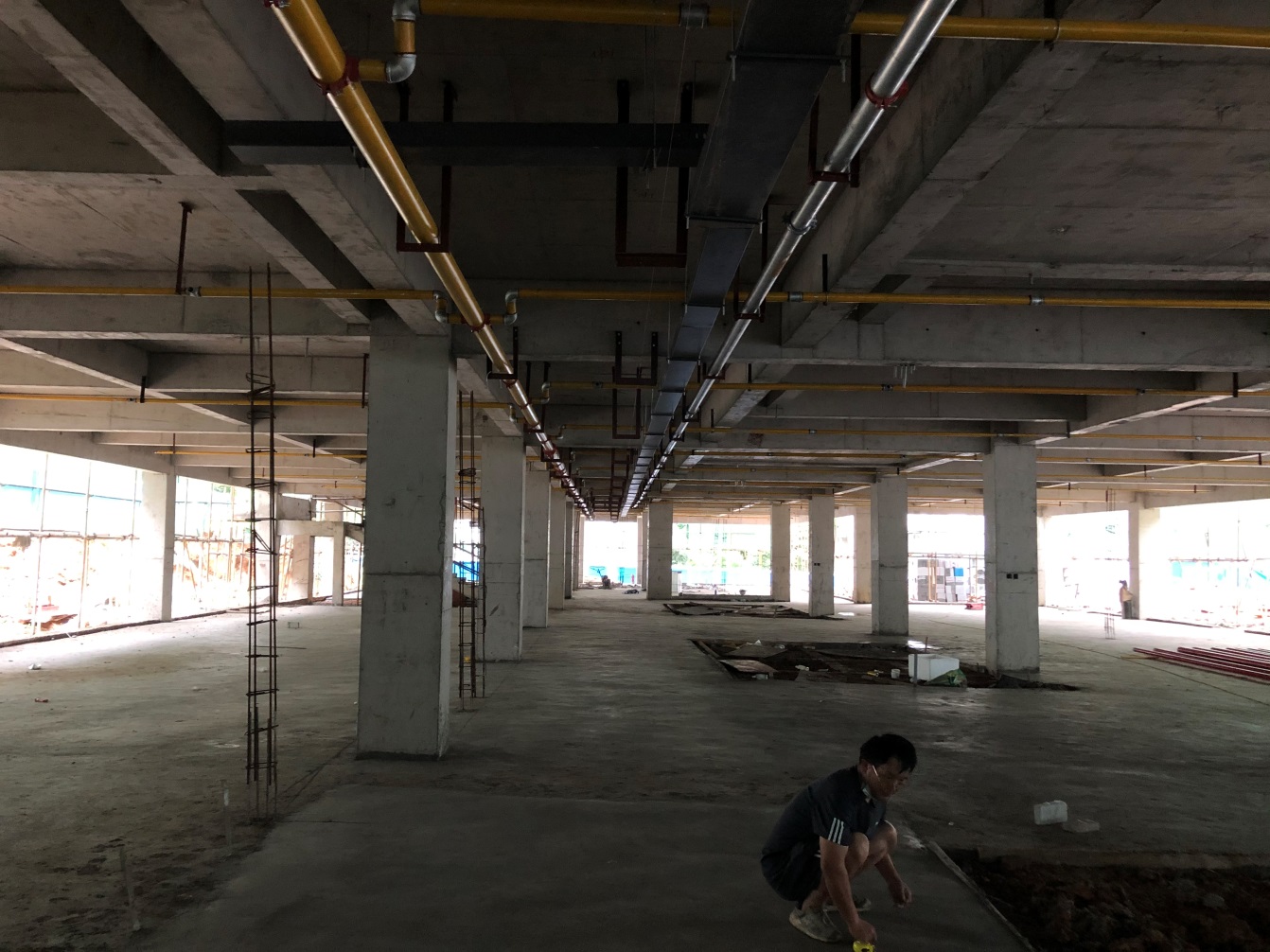 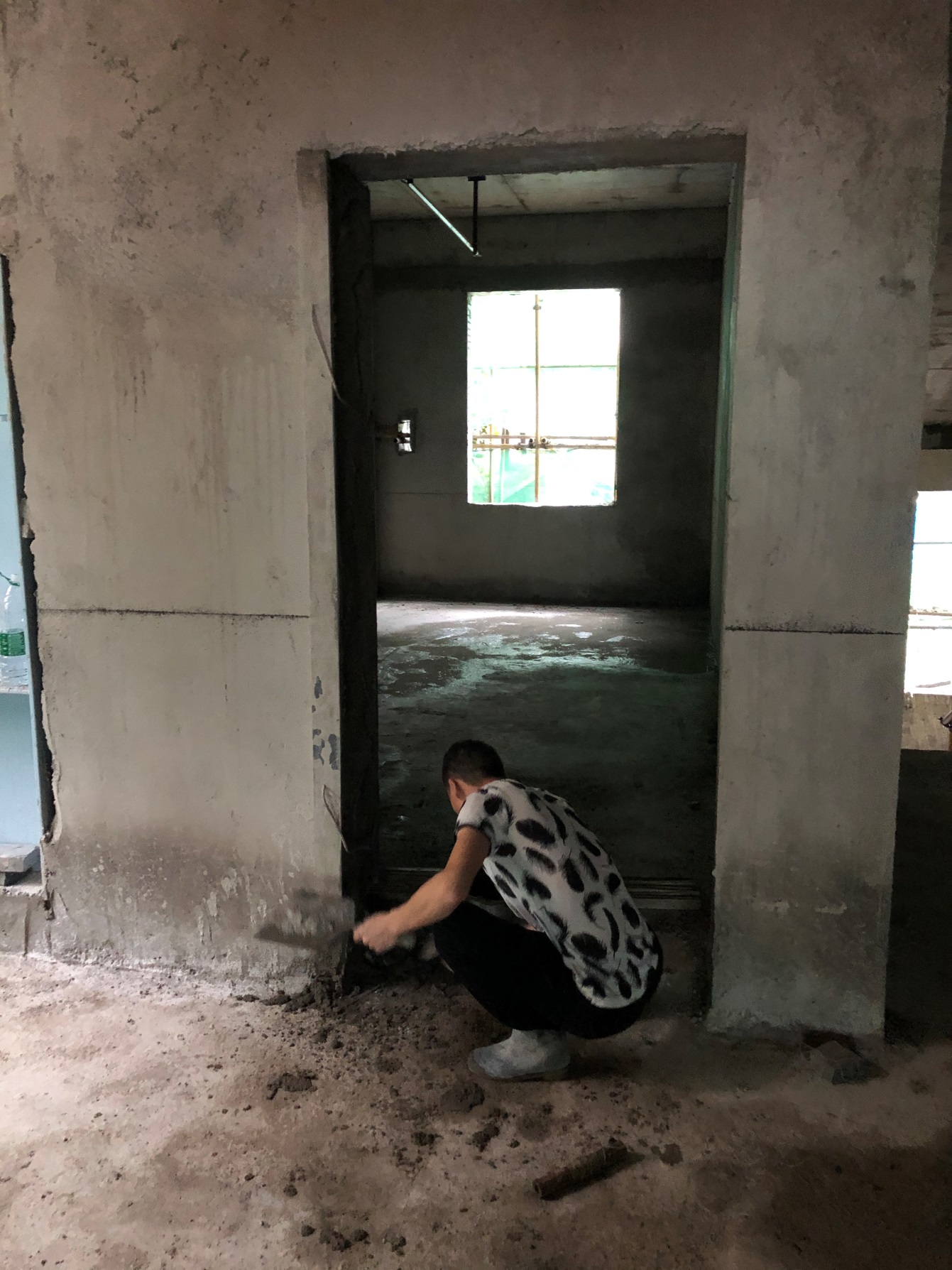 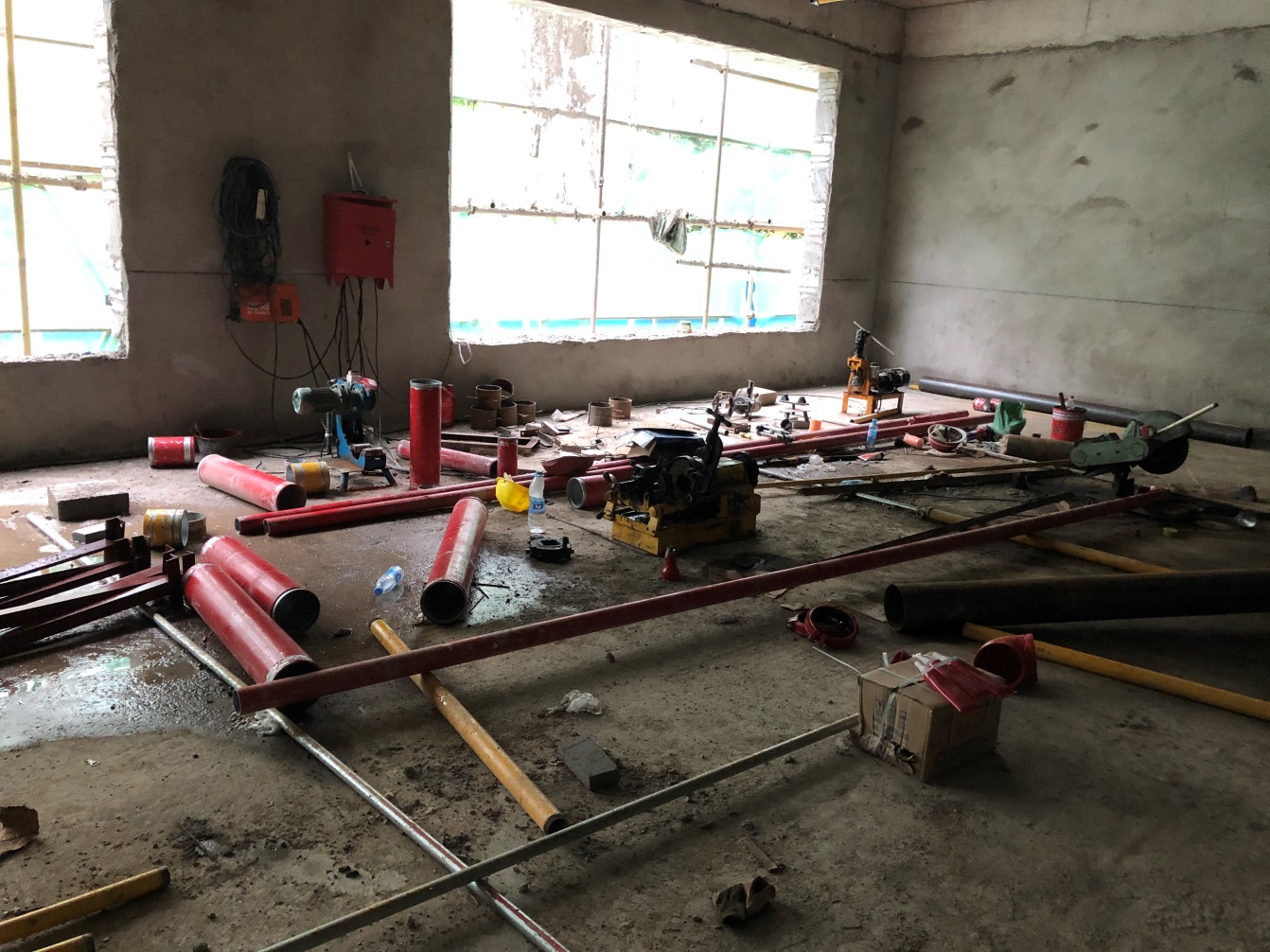 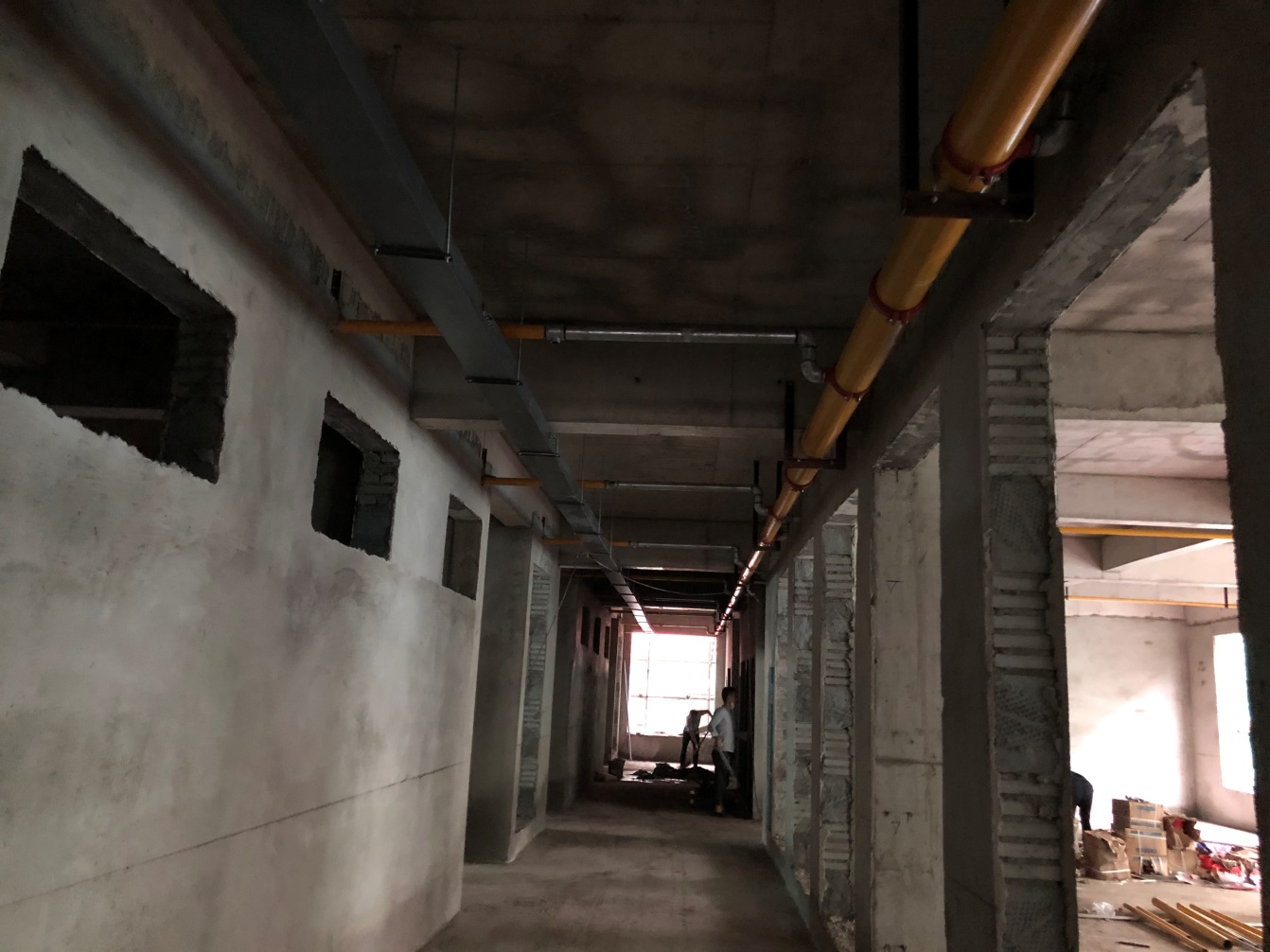 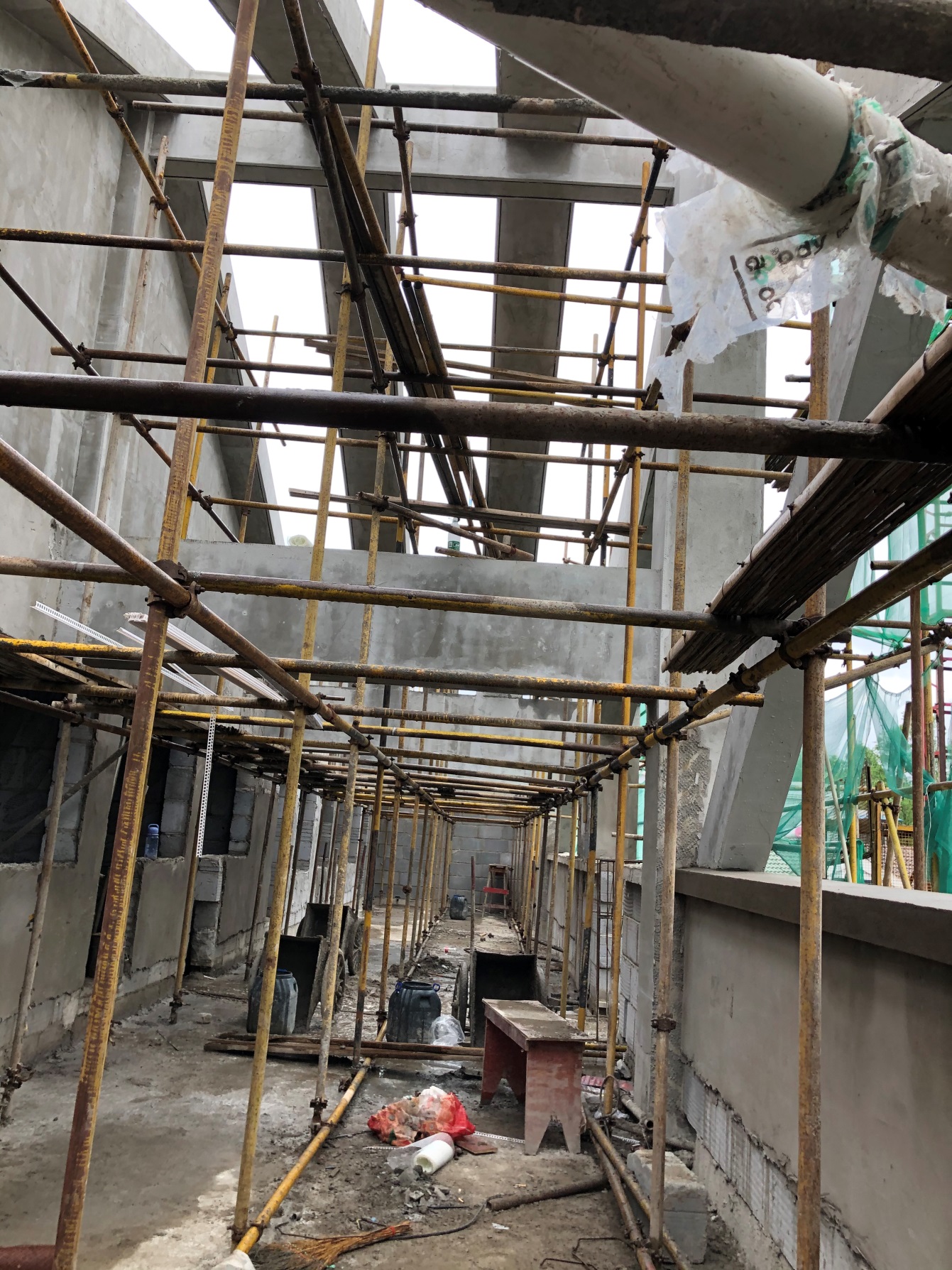 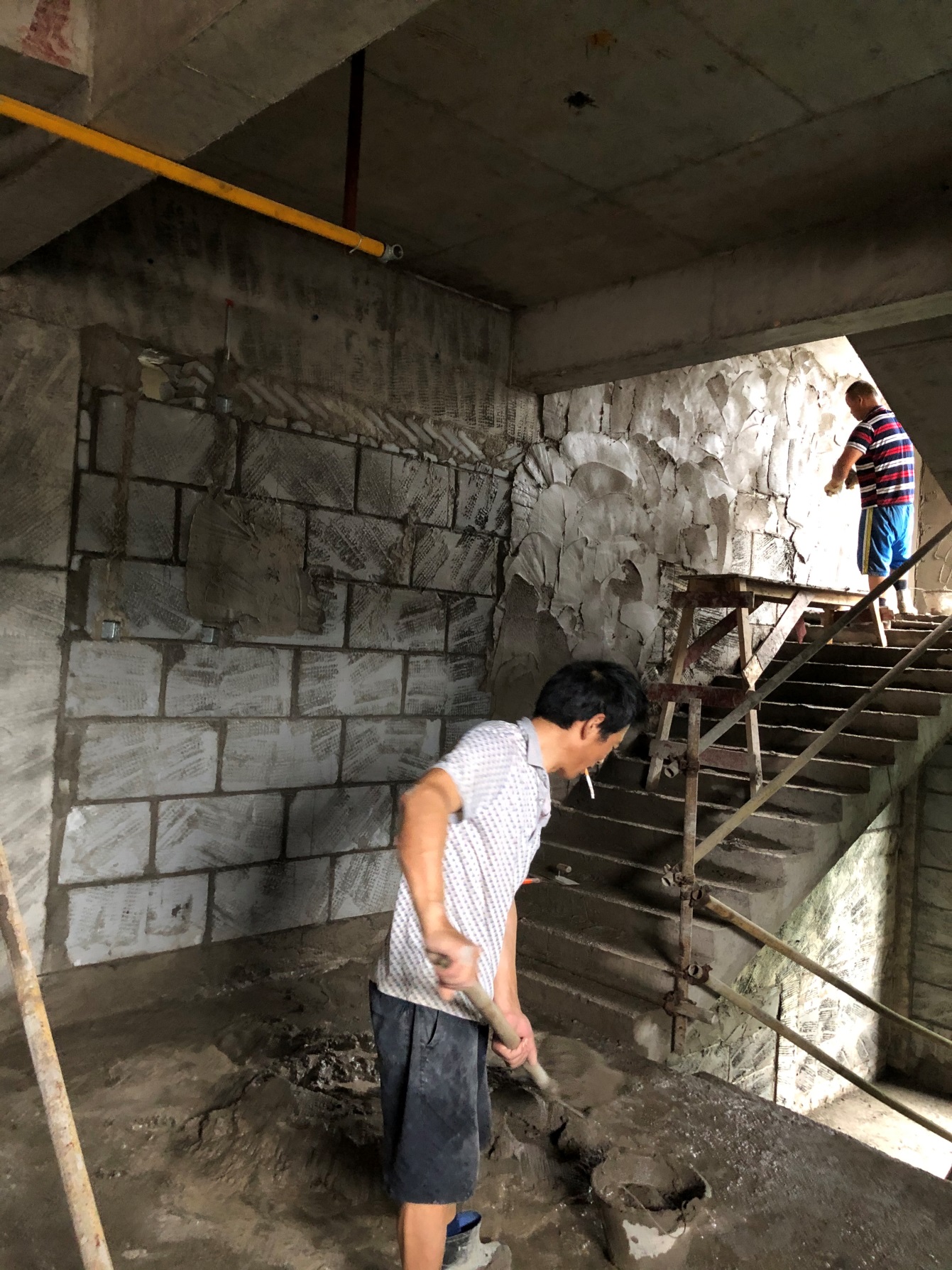 一：现场情况：一层地面砼浇筑。一层墙体划线，准备砌筑墙体。内外墙抹灰。室内管道继续安装。室内地面清理，准备地面工程施工。屋面清理，准备屋面工程施工。一：现场情况：一层地面砼浇筑。一层墙体划线，准备砌筑墙体。内外墙抹灰。室内管道继续安装。室内地面清理，准备地面工程施工。屋面清理，准备屋面工程施工。